Jewelry Order Form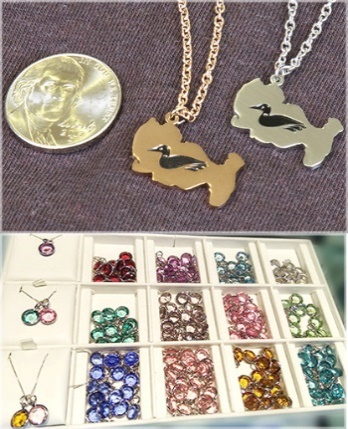 Necklace comes with an 18" chainEarrings come with French wire; lever back is special orderRose Gold is rose gold plated over stainless steel Stainless steel is hypoallergenicLimited stock will be available at Merchandise SalesRose gold or lever back order may take 4 weeksInstructions to pay by credit card:1.  Complete the Order Form2.  Email form to Holly Gedert at merchandise@douglaslake.org	(Questions: 231-537-3269)3.  An invoice for merchandise plus shipping and handling will be sent to you.										Version 2 - 5/24/18 hgItemItemItemItemItemItemQTYPrice EachTotal PriceStainless Steel Necklace with 18" stainless steel chainStainless Steel Necklace with 18" stainless steel chainStainless Steel Necklace with 18" stainless steel chainStainless Steel Necklace with 18" stainless steel chainStainless Steel Necklace with 18" stainless steel chainStainless Steel Necklace with 18" stainless steel chain25.00Stainless Steel Earrings with French wireStainless Steel Earrings with French wireStainless Steel Earrings with French wireStainless Steel Earrings with French wireStainless Steel Earrings with French wireStainless Steel Earrings with French wire25.00Rose Gold Plated Necklace with rose gold plated 18" chainRose Gold Plated Necklace with rose gold plated 18" chainRose Gold Plated Necklace with rose gold plated 18" chainRose Gold Plated Necklace with rose gold plated 18" chainRose Gold Plated Necklace with rose gold plated 18" chainRose Gold Plated Necklace with rose gold plated 18" chain25.00Rose Gold Plated Earrings with French wireRose Gold Plated Earrings with French wireRose Gold Plated Earrings with French wireRose Gold Plated Earrings with French wireRose Gold Plated Earrings with French wireRose Gold Plated Earrings with French wire25.00Blue CharmBlue CharmBlue CharmBlue CharmBlue CharmBlue Charm5.00Birthstone Charm (enter quantity)Birthstone Charm (enter quantity)Birthstone Charm (enter quantity)Birthstone Charm (enter quantity)Birthstone Charm (enter quantity)Birthstone Charm (enter quantity)5.00JanFebMarchAprMayJuneJulyAugSeptOctNovDecSpecial Order or Note:Special Order or Note:Special Order or Note:Special Order or Note:Special Order or Note:Special Order or Note:Grand TotalGrand TotalPay with check. Mail check and form to DLIA, PO Box 472, Pellston, MI  49769	Pay with check. Mail check and form to DLIA, PO Box 472, Pellston, MI  49769	Pay with check. Mail check and form to DLIA, PO Box 472, Pellston, MI  49769	Pay with check. Mail check and form to DLIA, PO Box 472, Pellston, MI  49769	Pay with check. Mail check and form to DLIA, PO Box 472, Pellston, MI  49769	Pay with check. Mail check and form to DLIA, PO Box 472, Pellston, MI  49769	Pay with check. Mail check and form to DLIA, PO Box 472, Pellston, MI  49769	Pay with check. Mail check and form to DLIA, PO Box 472, Pellston, MI  49769	Pay with check. Mail check and form to DLIA, PO Box 472, Pellston, MI  49769	Pay with check. Mail check and form to DLIA, PO Box 472, Pellston, MI  49769	Pay with check. Mail check and form to DLIA, PO Box 472, Pellston, MI  49769	Pay with credit card. An invoice will be sent to you by email.Pay with credit card. An invoice will be sent to you by email.Pay with credit card. An invoice will be sent to you by email.Pay with credit card. An invoice will be sent to you by email.Pay with credit card. An invoice will be sent to you by email.Pay with credit card. An invoice will be sent to you by email.Pay with credit card. An invoice will be sent to you by email.Pay with credit card. An invoice will be sent to you by email.Pay with credit card. An invoice will be sent to you by email.Pay with credit card. An invoice will be sent to you by email.Pay with credit card. An invoice will be sent to you by email.Pick up order at Merchandise Sale. Specify which Sale date.Pick up order at Merchandise Sale. Specify which Sale date.Pick up order at Merchandise Sale. Specify which Sale date.Pick up order at Merchandise Sale. Specify which Sale date.Pick up order at Merchandise Sale. Specify which Sale date.Pick up order at Merchandise Sale. Specify which Sale date.Pick up order at Merchandise Sale. Specify which Sale date.Pick up order at Merchandise Sale. Specify which Sale date.Pick up order at Merchandise Sale. Specify which Sale date.Pick up order at Merchandise Sale. Specify which Sale date.Pick up order at Merchandise Sale. Specify which Sale date.6/167/47/218/119/1Customer InformationShipping if different and neededNameAddressPhoneemail